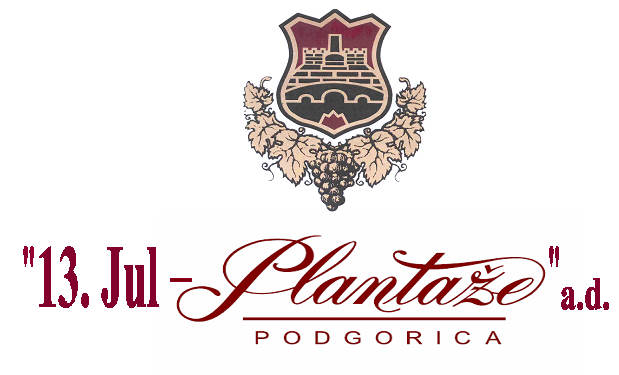 „13 Jul – Plantaže“ a.d. PodgoricaNa osnovu  Odluke odbora direktora „13 Jul – Plantaže“ a.d. Podgorica, br. 4106 od  11.12.2015. godine, objavljuje:J A V N I   P O Z I Vza prikupljanje ponuda za prodaju nepokretnostiI PREDMET PRODAJEPredmet prodaje je zemljište u vlasništvu  „13 Jul – Plantaže“ a.d. Podgorica, upisano u listu nepokretnosti br. 1776 KO Tološi, kat. parcela br. 4912/4, površine 4.891 m².II CIJENANajniža početna cijena zemljišta koje je predmet prodaje ovog javnog poziva, iznosi 20,00 eura po m².III OPŠTI USLOVI- Učesnici javnog pozivaPravo učešća na ovaj javni poziv imaju sva fizička i pravna lica.Fizička lica koja su učesnici ovog javnog poziva, dužna su navesti u predmetnoj ponudi sljedeće podatke: prezime, ime i ime jednog roditelja; adresu, jedinstveni matični broj i potpis; broj telefona, kao i e-mail adresu i broj faxa (ukoliko ih posjeduje); broj lične karte ili putne isprave (pasoša).Pravna lica koja su učesnici ovog javnog poziva dužna su navesti slijedeće podatke: naziv i sjedište pravnog lica; rješenje o registraciji; rješenje za PIB i PDV; potvrda od suda da se ne vodi stečajni i likvidacioni postupak;potvrda od Suda da se ne vodi krivični postupak i da odgovorno lice nije krivično kažnjavano; karton deponovanih potpisa;  potvrda od Poreske uprave-Centralni registar privrednih subjekata da se firma ne nalazi u kaznenoj evidenciji Centralnog registra privrednih subjekata Poreske uprave;broj telefona, kao i e-mail adresu i broj faxa (ukoliko ih posjeduje).- Mjesto i vrijeme podnošenja ponudaPonude će se dostavljati u zatvorenoj koverti sa naznakom “NE OTVARAJ”, na adresu: “13 Jul- Plantaže” a.d., Put Radomira Ivanovića br.2, Podgorica.Ponude će se dostavljati u roku od 30 dana od dana oglašavanja ovog javnog poziva, tj. od 24.12.2015.g. zaključno sa 24.01.2016.godine.- Posebne napomene Informacije možete dobiti svakog radnog dana od 07 do 15 časova, na telefon020 444 127  i 067 406 026 . Kontakt osoba Miloš Radulović.